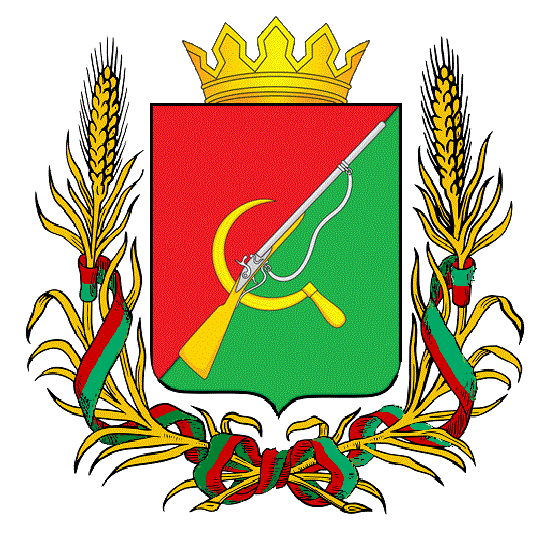 ПРЕДСТАВИТЕЛЬНОЕ СОБРАНИЕ ЩИГРОВСКОГО РАЙОНА КУРСКОЙ ОБЛАСТИ (пятого созыва)РЕШЕНИЕг. Щигрыот 05 декабря 2023г.                                                                                      № 27-5-ПСО внесении изменений и дополненийв Устав муниципального района «Щигровский район» Курской области	В целях приведения в соответствие с действующим законодательством Устава муниципального района «Щигровский район» Курской области (с изменениями и дополнениями) (далее- Устав), руководствуясь пунктом 1 части 1 статьи 17 Федерального закона от 06 октября 2003 года №131-ФЗ «Об общих принципах организации местного самоуправления в Российской Федерации» (с изменениями и дополнениями), абзацем 2 части 1 статьи 23 Устава, Представительное Собрание Щигровского района Курской области РЕШИЛО:1. Внести в Устав следующие изменения и дополнения:1) в части 2 статьи 7 «Вопросы местного значения Щигровского района Курской области»:	- в пункте 47 слова «сельских поселений Щигровского района Курской области.» заменить словами «сельских поселений Щигровского района Курской области;»;- дополнить пунктом 48 следующего содержания:«48) осуществление выявления объектов накопленного вреда окружающей среде и организация ликвидации такого вреда применительно к территориям, расположенным в границах земельных участков, находящихся в собственности сельских поселений Щигровского района Курской области, а также применительно к территориям, расположенным в границах земельных участков, находящихся в собственности Щигровского района Курской области.»;2) в пункте 9 части 1 статьи 72 «Полномочия органов местного самоуправления Щигровского района Курской области по решению вопросов местного значения» слова «в соответствии с федеральными законами;» заменить словами «в соответствии с Федеральным законом от 06 октября 2003 года №131-ФЗ «Об общих принципах организации местного самоуправления в Российской Федерации»;»;3) Устав дополнить статьей 81 следующего содержания:«Статья 81 Перераспределение отдельных полномочий между органами местного самоуправления Щигровского района и органами государственной власти Курской области 1. В соответствии с Законом Курской области от 7 декабря 2021 года № 109-ЗКО «О перераспределении отдельных полномочий между органами местного самоуправления поселений, муниципальных районов Курской области и органами государственной власти Курской области в области градостроительной деятельности» полномочия органов местного самоуправления Щигровского района в области градостроительной деятельности, перечисленные в части 1 статьи 2 данного Закона Курской области, осуществляются уполномоченными Губернатором Курской области исполнительными органами Курской области.2. Полномочия органов местного самоуправления Щигровского района  по предоставлению земельных участков из земель сельскохозяйственного назначения, право государственной собственности на которые не разграничено, расположенных на территориях сельских поселений, входящих в состав муниципальных районов, и земельных участков, расположенных на межселенных территориях муниципальных районов, за исключением: 1) садовых, огородных земельных участков; 2) земельных участков, предназначенных для ведения личного подсобного хозяйства; 3) земельных участков, предназначенных для гаражного строительства (в том числе строительства гаражей для собственных нужд); 4) земельных участков, предназначенных для размещения объектов недвижимого имущества (за исключением жилых домов, строительство, реконструкция и эксплуатация которых допускаются на земельных участках, используемых крестьянскими (фермерскими) хозяйствами для осуществления своей деятельности) в соответствии с Законом Курской области от 2 июня 2020 года №32-ЗКО «О перераспределении полномочий между органами местного самоуправления муниципальных районов Курской области и органами государственной власти Курской области по предоставлению земельных участков, право государственной собственности на которые не разграничено» осуществляет орган исполнительной власти Курской области, осуществляющий проведение единой государственной политики в сфере имущественно -земельных отношений, управления и распоряжения собственностью Курской области.3. Полномочия органов местного самоуправления Щигровского района  по осуществлению дорожной деятельности в отношении автомобильных дорог местного значения в части установки, замены, демонтажа и содержания технических средств организации дорожного движения на автомобильных дорогах общего пользования местного значения в соответствии с Законом Курской области от 14 декабря 2020 года № 110-ЗКО «О перераспределении отдельных полномочий между органами местного самоуправления муниципальных образований Курской области и органами государственной власти Курской области в области осуществления дорожной деятельности» осуществляются уполномоченными исполнительными органами Курской области.»;4) в части 4 статьи 10 «Местный референдум» слова «сбор подписей в поддержку данной инициативы, количество которых устанавливается законом Курской области и не может превышать 5 процентов от числа участников референдума, зарегистрированных на территории Щигровского района в соответствии с федеральным законом» заменить словами «сбор подписей в поддержку данной инициативы в количестве 5 процентов от числа участников референдума, зарегистрированных на территории проведения референдума в соответствии с частью 9 статьи 17 Закона Курской области от 03 декабря 2009 года №106-ЗКО «Кодекс Курской области о выборах и референдумах», но не может быть менее 25 подписей»;5) в части 2 статьи 11 «Муниципальные выборы» слова «назначаются Избирательной комиссией Щигровского района Курской области» заменить словами «назначаются избирательной комиссией, осуществляющей подготовку и проведение выборов в органы местного самоуправления Щигровского района, местного референдума»;6) в статье 12 «Голосование по отзыву депутата Представительного Собрания Щигровского района Курской области, Главы Щигровского района Курской области, голосование по вопросам изменения границ Щигровского района, преобразования Щигровского района»:а) в части 4 слова «организует Избирательная комиссия Щигровского района Курской области в порядке» заменить словами «организует избирательная комиссия, осуществляющая подготовку и проведение выборов в органы местного самоуправления Щигровского района, местного референдума в порядке»;б) в части 5:- слова «Инициативная группа обращается в Избирательную комиссию Щигровского района Курской области с ходатайством» заменить словами «Инициативная группа обращается в избирательную комиссию, организующую подготовку и проведение выборов в органы местного самоуправления Щигровского района, местного референдума с ходатайством»; - слова «Избирательная комиссия Щигровского района Курской области со дня получения ходатайства» заменить словами «Избирательная комиссия, организующая подготовку и проведение выборов в органы местного самоуправления Щигровского района, местного референдума со дня получения ходатайства»;в) в части 7 слова «в количестве 2-х процентов от числа избирателей, зарегистрированных соответственно в избирательном округе, Щигровском районе» заменить словами «в количестве 5 процентов от числа участников референдума, зарегистрированных на территории проведения референдума в соответствии с частью 9 статьи 17 Закона Курской области от 03 декабря 2009 года №106-ЗКО «Кодекс Курской области о выборах и референдумах», но не может быть менее 25 подписей»; 7) части 5,6,7 статьи 19 «Глава Щигровского района Курской области» признать утратившими силу; 8) части 31,32,51 статьи 25 «Статус депутата Представительного Собрания Щигровского района Курской области» признать утратившими силу;9) статью 31 «Досрочное прекращение полномочий депутата Представительного Собрания Щигровского района Курской области» дополнить абзацем следующего содержания: «В соответствии с федеральным законодательством полномочия депутата Представительного Собрания Щигровского района прекращаются досрочно решением Представительного Собрания Щигровского района в случае отсутствия депутата Представительного Собрания Щигровского района без уважительных причин на всех заседаниях Представительного Собрания Щигровского района в течение шести месяцев подряд.»;10) статью 34 «Избирательная комиссия Щигроского района Курской области» признать утратившей силу;11) в части 3 статьи 36 «Условия и порядок прохождения муниципальной службы Щигровского района» слова «, Избирательной комиссии Щигровского района Курской области,» исключить;12) часть 4 статьи 37 «Статус муниципального служащего Щигровского района» изложить в следующей редакции:«4. Муниципальный служащий Щигровского района в соответствии с федеральным законодательством в период прохождения муниципальной службы обязан соблюдать запреты и ограничения, установленные Федеральным законом от 02 марта 2007 года № 25-ФЗ «О муниципальной службе в Российской Федерации», иными федеральными законами.»;13) статью 49 «Муниципальные заимствования» изложить в следующей редакции:«Статья 49. Муниципальные заимствования1. В соответствии с Бюджетным кодексом Российской Федерации Щигровский район осуществляет муниципальные внешние заимствования, а также муниципальные внутренние заимствования (далее – муниципальные заимствования).2.  От имени Щигровского района право осуществления муниципальных заимствований в соответствии с Бюджетным кодексом Российской Федерации принадлежит Администрации Щигровского района Курской области.3. Управление муниципальным долгом осуществляется Администрацией Щигровского района Курской области в соответствии с действующим законодательством.»;14) часть 2 статьи 52 «Контроль за деятельностью органов местного самоуправления Щигровского района Курской области и должностных лиц местного самоуправления Щигровского района Курской области» изложить в следующей редакции:«2. Органы (должностные лица) Администрации Щигровского района Курской области осуществляют внутренний муниципальный контроль в сфере бюджетных правоотношений, в соответствии с Бюджетным кодексом Российской Федерации.»;15) статью 54 «Вступление в силу настоящего Устава» дополнить абзацами следующего содержания:«Изменения, внесенные Решением Представительного Собрания Щигровского района Курской области от 05 декабря 2023 года № 27-5-ПС в часть 2 статьи 7 «Вопросы местного значения Щигровского района Курской области» распространяются на правоотношения, возникшие с 01 октября 2023 года.Изменения, внесенные Решением Представительного Собрания Щигровского района Курской области от 05 декабря 2023 года №27-5-ПС в статью 31 «Досрочное прекращение полномочий депутата Представительного Собрания Щигровского района Курской области», не распространяются на правоотношения, возникшие до 01 марта 2023 года, исчисление предусмотренного срока начинается не ранее указанной даты.».2. Главе Щигровского района Курской области представить настоящее Решение в Управление Министерства юстиции Российской Федерации по Курской области в установленном федеральным законом порядке.3. Опубликовать настоящее Решение после государственной регистрации в газете «Районный вестник».4. Настоящее Решение вступает в силу после его государственной регистрации с момента его официального опубликования (обнародования), за исключением пункта 2, который вступает в силу со дня подписания настоящего Решения.ПредседательПредставительного Собрания	Н.Н. ШашковЩигровского района Курской областиГлава Щигровского районаКурской области		                                                                       Ю. И. Астахов